Уведомление о проведении общественного обсуждения1. Вид и наименование проекта документа стратегического планирования – Постановление Администрации Гаврилов-Ямского муниципального района «Развитие физической культуры и спорта в Гаврилов-Ямском муниципальном районе» на 2022-2025 годы;2. Сведения о разработчике проекта документа стратегического планирования – Управление культуры, туризма, спорта и молодёжной политики Администрации Гаврилов-Ямского муниципального района;3. Срок проведения общественного обсуждения, в течение которого принимаются замечания и предложения по проекту документа стратегического планирования, а также информация о способах представления замечаний и предложений - общественное обсуждение проводится с 02.12.2021 по 15.12.2021, замечания и предложения представляются по телефону и электронному адресу;4. Телефон и электронный адрес контактного лица по вопросам подачи предложений и замечаний - телефон: (48534) 2-36-51; эл. адрес: gy-bondarevans@adm.yar.ru5. Пояснительная записка к документу стратегического планирования: Муниципальная программа «Развитие физической культуры и спорта в Гаврилов-Ямском муниципальном районе» на 2022-2025 годы разработана в соответствии с Указом Президента Российской Федерации от 7 мая 2018 года № 204 «О национальных целях и стратегических задачах развития Российской Федерации на период до 2025 года,  Порядком разработки прогноза социально-экономического развития Гаврилов-Ямского муниципального района на среднесрочный период, утвержденного постановлением Администрации муниципального района от 20.04.2015 № 560.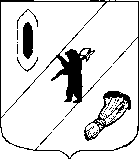 АДМИНИСТРАЦИЯ  ГАВРИЛОВ-ЯМСКОГОМУНИЦИПАЛЬНОГО  РАЙОНАПОСТАНОВЛЕНИЕ№ Об утверждении муниципальной программы«Развитие физической культуры и спорта в Гаврилов-Ямском муниципальном районе»на 2022-2025 годыРуководствуясь постановлением Администрации Гаврилов-Ямского муниципального района  от 07.09.2021 № 751 «Об утверждении Порядка разработки, реализации и оценки эффективности муниципальных программ Гаврилов-Ямского муниципального района», статьей 26 Устава Гаврилов-Ямского муниципального района Ярославской области,АДМИНИСТРАЦИЯ МУНИЦИПАЛЬНОГО РАЙОНА ПОСТАНОВЛЯЕТ:1.   Утвердить муниципальную программу «Развитие физической культуры и спорта в Гаврилов-Ямском муниципальном районе» на 2022-2025 годы.2.  Контроль за исполнением настоящего постановления возложить на первого заместителя Главы Администрации Гаврилов-Ямского муниципального района   Забаева А.А.3.  Постановление опубликовать в районной массовой газете «Гаврилов-Ямский вестник» и разместить на официальном сайте Администрации муниципального района в сети Интернет.4.  Постановление вступает в силу с момента официального опубликования.Глава Администрациимуниципального района						        А.А. Комаров МУНИЦИПАЛЬНАЯ ПРОГРАММА ГАВРИЛОВ-ЯМСКОГО МУНИЦИПАЛЬНОГО РАЙОНА         «Развитие физической культуры и спорта в Гаврилов-Ямском муниципальном районе» на 2022-2025 годыПаспортМуниципальной программыI. Общая характеристика сферы реализации Муниципальнойпрограммы.Роль спорта становится не только всё более заметным социальным, но и политическим фактором. Привлечение широких масс населения к занятиям физической культурой и спортом, состояние здоровья населения и успехи на состязаниях самого высокого уровня являются доказательством жизнеспособности и духовной силы любой нации, её военной и политической мощи. Так согласно данным на конец 2020 г. в Гаврилов-Ямском муниципальном районе физической культурой и спортом занимается 10668 человек, что составляет 46,2% жителей района. По сравнению с 2019 годом число занимающихся увеличилось.Согласно статистической отчетности на конец 2020 года в районе   работает 89 спортивное сооружение. Единовременная пропускная способность спортивных сооружений 2293 чел. - 9 % от населения района.   Согласно методике расчета фактической загруженности и мощности спортивных сооружений, рекомендованной Министерством спорта и молодежной политики, загруженность спортивных объектов в районе составляет около 42%. Основная загруженность приходится на спортивные сооружения Гаврилов-Ямской ДЮСШ и спортивные залы образовательных учреждений. В 2020 году выполнены мероприятия по ремонту спортсооружений, что в значительной мере повысило уровень материально-технической базы физической культуры и спорта в районе.  Ежегодно приобретается спортивный инвентарь для нужд спортивной школы. В 2020 году финансирование физической культуры и спорта в муниципальном районе составило 772,0 тыс. рублей.  Ежегодно на спортивных сооружениях района проводятся соревнования по различным видам спорта. Наиболее массовыми мероприятиями стали:В с. Стогинское: -соревнования «Снежинка Лахости»;В с. Шопша:- соревнования допризывной молодежи на Кубок памяти В.В. Крылова;В с. Великое:- соревнования в рамках Великосельской ярмарки и соревнования по мини – футболу на Кубок памяти Б.П. Бещева; турнир по волейболу на Кубок Великосельской ярмарки, командное первенство «Великосельский триатлон».В г. Гаврилов – Ям: - соревнования по лыжным гонкам «Лыжня Гаврилов – Ям»; - по легкой атлетике «Кубок Главы района»-  легкоатлетический кросс «Гаврилов – Ямская осень», - легкоатлетическая эстафета в День Победы;- по армспорту «Медвежий угол»;- по шахматам «Кубок Главы»; -по полиатлону Кубок памяти  А.И. Жирякова;- по волейболу Кубок Главы городского поселения;- по футболу Кубок памяти В.П. Шиткина, -Чемпионат России среди мужских команд III дивизиона-Первенство Ярославской области среди муниципальных районов-Кубок «Золотое кольцо» по футболу-Кубок Ярославской области по футболу; -Первенство Ярославской области по мини-футболу;- соревнования районной Спартакиады трудящихся и районной спартакиады школьников;- День физкультурника (массовый велопробег, полумарафон, турнир по волейболу, футбол, турнир по детским шашкам, гиревой спорт, армспорт)- Турнир по шашкам памяти В.А. Никитина- Ретро-матч-Соревнования среди ФСК по месту учебы;               В 2019-2020 годах представители Гаврилов – Ямского муниципального района становились победителями и призерами областных соревнований по легкоатлетическому кроссу, зимнему и летнему полиатлону, армспорту, гиревому спорту и шахматам, волейболу. Свыше 356 человек выполнили нормы комплекса ГТО.СМИ широко освещали проведение на территории района крупных физкультурно-оздоровительных и спортивных мероприятий, сообщали о наиболее значимых успехах Гаврилов-Ямских спортсменов, тем самым пропагандируя здоровый образ жизни среди населения района.Анализ выполнения МП «Развитие физической культуры и спорта в Гаврилов-Ямском муниципальном районе» на 2020— 2022г.  показал, что за последние годы увеличилось число массовых спортивных и физкультурно-оздоровительных мероприятий, увеличилось численность населения систематически занимающихся спортом. Тем не менее, несмотря на положительную динамику, реализация вышеуказанной программы выделила ряд проблем, требующих дальнейшего решения в рамках муниципальной программы «Развитие физической культуры и спорта в Гаврилов - Ямском муниципальном районе» на 2022-2025 годы (далее - Программа).   В Программу включены мероприятия по развитию нормативно-правовой базы, дальнейшему укреплению материально – технической базы физической культуры и спорта, увеличению числа жителей Гаврилов-Ямского муниципального района, включая детей и подростков, занимающихся физической культурой и спортом.Реализация мер, направленных на развитие физической культуры и спорта, пропаганды здорового образа жизни на территории муниципального образования требует комплексного и последовательного подхода, который предполагает использования программно-целевых методов, обеспечивающих увязку реализации мероприятий Программы по срокам, ресурсам, исполнителям, а также организацию процесса контроля. Программа задает долгосрочные ориентиры развития физической культуры и спорта на территории Гаврилов-Ямского муниципального района, определяет показатели, которые позволяют ежегодно оценивать результаты реализации тех или иных мероприятий. Программа предполагает тесное межведомственное взаимодействие в ее реализации, основана на программно-целевом методе бюджетного планирования. Цели, задачи и основные направления реализации Программы позволяют определить приоритеты тех или иных программных мероприятий. В рамках Программы определено распределение полномочий между органами исполнительной власти на муниципальном уровне. Данный подход позволяет мобильно реализовывать мероприятия, предложенные в Программе, и повышает эффективность реализации Программы.Таким образом, реализация мероприятий муниципальной программы «Развития физической культуры и спорта в Гаврилов-Ямском муниципальном районе» на 2022-2025 годы должна создать условия для значительного расширения доступности спортивных сооружений и более активного вовлечения населения в занятия и приобщению к здоровому образу жизни.II.  Приоритеты государственной политики в сфере реализации Муниципальной программы и ожидаемые конечные результаты ее реализации.1. Указом Президента Российской Федерации от 7 мая 2018 года № 204 «О национальных целях и стратегических задачах развития Российской Федерации на период до 2024 года» поставлена задача по увеличению до 55 процентов доли граждан, систематически занимающихся физической культурой и спортом, путем решения задачи по созданию для всех категорий и групп населения условий для занятий физической культурой и спортом, массовым спортом, в том числе повышению уровня обеспеченности населения объектами спорта и подготовке спортивного резерва.Государственная программа разработана в соответствии с Федеральным законом от 4 декабря 2007 года № 329-ФЗ «О физической культуре и спорте в Российской Федерации», постановлением Правительства Российской Федерации от 15 апреля 2014 г. № 302 «Об утверждении государственной программы Российской Федерации «Развитие физической культуры и спорта», распоряжением Правительства Российской Федерации от 24 ноября 2020 г. № 3081-р. 2. Приоритетом государственной политики является создание в Ярославской области условий, способствующих привлечению наибольшего количества жителей области к систематическим занятиям физической культурой и спортом, формированию здорового образа, созданию качественной системы спортивной подготовки, устойчивому развитию спортивной инфраструктуры.3. В качестве основных приоритетных направлений определены:- развитие массовой физической культуры и спорта;- поддержка системы спорта высших достижений и подготовки спортивного резерва;- развитие системы физической культуры и спорта для лиц с ограниченными возможностями здоровья;- развитие инфраструктуры физической культуры и спорта.4. Основными задачами в рамках приоритетных направлений являются:- совершенствование системы массовой физической культуры и спорта:- развитие спорта лиц с ограниченными возможностями здоровья и инвалидов:- развитие инфраструктуры физической культуры и спорта:5. Основными ожидаемыми конечными результатами реализации Государственной программы являются:- создание эффективной модели вовлечения различных групп населения в систематические занятия физической культурой и спортом;- повышение мотивации различных групп населения к ведению здорового образа жизни;- создание развитой системы спортивных клубов, осуществляющих деятельность по месту учебы, работы и жительства населения;- повышение эффективности системы подготовки спортивного резерва;- увеличение количества организаций в сфере физической культуры и спорта, работающих с лицами с ограниченными возможностями здоровья;- увеличение количества спортивных объектов;- повышение качества и доступности спортивно-оздоровительных услуг, предоставляемых спортивными учреждениями и организациями;- повышение информационной открытости отрасли физической культуры и спорта.III. Обобщенная характеристика мер муниципального регулирования в рамках Муниципальной программы.Основными мерами правового регулирования при реализации Государственной программы являются федеральные и региональные нормативные правовые акты, регламентирующие деятельность в сфере физической культуры и спорта:- Федеральный закон от 4 декабря 2007 года № 329-ФЗ «О физической культуре и спорте в Российской Федерации»;- постановления Правительства Российской Федерации:от 15 апреля 2014 г. № 302 «Об утверждении государственной программы Российской Федерации «Развитие физической культуры и спорта»;от 30 сентября 2014 г. № 999 «О формировании, предоставлении и распределении субсидий из федерального бюджета бюджетам субъектов Российской Федерации»;- указы Президента Российской Федерации: от 7 мая 2018 года № 204 «О национальных целях и стратегических задачах развития Российской Федерации на период до 2024 года»;от 21 июля 2020 года № 474 «О национальных целях развития Российской Федерации на период до 2030 года»;- Стратегия развития физической культуры и спорта в Российской Федерации на период до 2030 года, утвержденная распоряжением Правительства Российской Федерации от 24 ноября 2020 г. № 3081-р;- Закон Ярославской области от 11 ноября 2013 г. № 54-з «О физической культуре и спорте в Ярославской области».IV. Механизм реализации муниципальной программы 1. Реализация муниципальной программы осуществляется:- куратором муниципальной программы – первым заместителем Главы муниципального района Забаевым А.А.;- ответственным исполнителем муниципальной программы –УКТС и МП;2. Куратор муниципальной программы осуществляет общее руководство ходом реализации муниципальной программы.3. Ответственный исполнитель муниципальной программы:- осуществляет контроль за ходом реализации муниципальной программы;- готовит отчеты о реализации муниципальной программы;- размещает в электронном виде в информационно-телекоммуникационной сети «Интернет» информацию о ходе реализации  муниципальной программы;- осуществляет организацию информационной и разъяснительной работы, направленной на освещение целей муниципальной программы;- осуществляет нормативно-правовое и организационное обеспечение реализации курируемых задач;- осуществляет эффективное использование средств, выделяемых на реализацию мероприятий подпрограмм муниципальной программы;4. Исполнители подпрограмм муниципальной программы:- отвечают за разработку и реализацию мероприятий подпрограмм муниципальной программы в части своей компетенции;- осуществляют исполнение мероприятий подпрограмм муниципальной программы;- представляют предложения по внесению изменений в муниципальной программу и ее подпрограммы:при необходимости внесения изменений в наименования мероприятий, результаты выполнения мероприятий направляют предложения на рассмотрение ответственному исполнителю муниципальной программы;при необходимости изменения объема финансирования мероприятий направляют предложения о перераспределении бюджетных ассигнований в отдел Управления финансов Администрации Гаврилов-Ямского муниципального района прохождением процедуры обязательного согласования с ответственным исполнителем муниципальной программы;при необходимости реализации новых мероприятий направляют ответственному исполнителю муниципальной программы на рассмотрение предложения по наименованию мероприятий, результатам выполнения мероприятий и объемам их финансирования, которые должны содержать обоснование целесообразности реализации мероприятий, потребности в средствах, необходимых для их реализации;- осуществляют организацию информационной и разъяснительной работы, направленной на освещение целей по курируемым задачам;- несут ответственность за эффективное использование средств, выделяемых на реализацию мероприятий подпрограмм муниципальной программы по курируемым направлениям.5. К рискам реализации муниципальной программы следует отнести:- финансово-экономические риски, связанные с финансированием муниципальной программы в неполном объеме;- риски неисполнения поставщиками и подрядчиками договорных обязательств;- риски, которые связаны с изменениями внешней среды и которыми невозможно управлять в рамках реализации муниципальной программы (в том числе риск ухудшения состояния экономики, что может привести к снижению бюджетных доходов, снижению темпов экономического роста и сокращению финансирования реализации мероприятий муниципальной программы).V. Цели, задачи и целевые показатели муниципальной программы1. Цели и задачи муниципальной программыЦели муниципальной программы: - создание для всех категорий и групп населения условий для занятий физической культурой и спортом, массовым спортом.Задачи муниципальной программы: - создание условий для занятий физической культурой и спортом.2. Целевые показатели муниципальной программы.3. Ресурсное обеспечение муниципальной программы.Приложение 1 к муниципальной программеМуниципальная целевая программа«РАЗВИТИЕ ФИЗИЧЕСКОЙ КУЛЬТУРЫ И СПОРТАВ ГАВРИЛОВ-ЯМСКОМ МУНИЦИПАЛЬНОМ РАЙОНЕ»НА 2022-2025 ГОДЫ»Паспорт муниципальной целевой программы.Задачи, муниципальной целевой программыОтветственный исполнитель Муниципальной программыУправление культуры, туризма, спорта и молодежной политики Администрации муниципального района, ведущий специалист Чекменев Дмитрий Анатольевич 8(48534)23651Куратор Муниципальной программыПервый заместитель Главы Администрации муниципального районаЗабаев Андрей АлександровичОтветственные исполнители подпрограмм Муниципальной программыУправление культуры, туризма, спорта и молодежной политики Администрации муниципального районаСроки реализации Муниципальной программыС 1 января 2022 по 31 декабря 2025Цель Муниципальной программы- создание для всех категорий и групп населения условий для занятий физической культурой и спортом, массовым спортомПеречень подпрограмм Муниципальной программыМЦП «РАЗВИТИЕ ФИЗИЧЕСКОЙ КУЛЬТУРЫ И СПОРТА В ГАВРИЛОВ-ЯМСКОМ МУНИЦИПАЛЬНОМ РАЙОНЕ»Объемы и источники финансирования Муниципальной программывсего по Муниципальной программе2062000,00 руб., из них:- федеральные средства:2022 год - 0 руб.;2023 год - 0 руб.;2024 год- 0 руб.;2025 год- 0 руб.- областные средства:2022 год - 0 руб.;2023 год - 0 руб.;2024 год- 0 руб.;2025 год- 0 руб.- средства муниципального бюджета:2022 год – 1000000,00 руб.;2023 год – 655000,00 руб.;2024 год – 407000,00 руб.;2025 год - 0 руб. иные источники:2022 год - 0 руб.;2023 год - 0 руб.;2024 год- 0 руб.;2025 год- 0 руб.(все источники финансирования указываются при их наличии)Плановые объемы финансирования подпрограмм Муниципальной программы по годам реализации- муниципальная целевая программа «РАЗВИТИЕ ФИЗИЧЕСКОЙ КУЛЬТУРЫ И СПОРТА В ГАВРИЛОВ-ЯМСКОМ МУНИЦИПАЛЬНОМ РАЙОНЕ»:всего 2062000,00 руб., из них:2022 год – 1000000,00 руб.;2023 год – 655000,00 руб.;2024 год – 407000,00 руб.;2025 год - 0 руб. Конечные результаты Муниципальной программы- доля населения муниципального района в возрасте от 3 до 79 лет, систематически занимающегося физической культурой и спортом - 53 процента к 2025 годуЭлектронный адрес размещения Муниципальной программы в информационно-телекоммуникационной сети «Интернет»http://gavyam.ru/about/management/upr_kul/mcp/ №п/пНаименование показателяЕдиница измеренияПлановое значение показателяПлановое значение показателяПлановое значение показателяПлановое значение показателяПлановое значение показателя№п/пНаименование показателяЕдиница измерениябазовое,2021 год2022год2023 год2024 год2025 год11223444566778Муниципальная программа «Развитие физической культуры и спорта в Гаврилов-Ямском муниципальном районе»Муниципальная программа «Развитие физической культуры и спорта в Гаврилов-Ямском муниципальном районе»Муниципальная программа «Развитие физической культуры и спорта в Гаврилов-Ямском муниципальном районе»Муниципальная программа «Развитие физической культуры и спорта в Гаврилов-Ямском муниципальном районе»Муниципальная программа «Развитие физической культуры и спорта в Гаврилов-Ямском муниципальном районе»Муниципальная программа «Развитие физической культуры и спорта в Гаврилов-Ямском муниципальном районе»Муниципальная программа «Развитие физической культуры и спорта в Гаврилов-Ямском муниципальном районе»Муниципальная программа «Развитие физической культуры и спорта в Гаврилов-Ямском муниципальном районе»Муниципальная программа «Развитие физической культуры и спорта в Гаврилов-Ямском муниципальном районе»Муниципальная программа «Развитие физической культуры и спорта в Гаврилов-Ямском муниципальном районе»Муниципальная программа «Развитие физической культуры и спорта в Гаврилов-Ямском муниципальном районе»Муниципальная программа «Развитие физической культуры и спорта в Гаврилов-Ямском муниципальном районе»Муниципальная программа «Развитие физической культуры и спорта в Гаврилов-Ямском муниципальном районе»Муниципальная программа «Развитие физической культуры и спорта в Гаврилов-Ямском муниципальном районе»1.1.1.1.Доля населения в возрасте от 3 до 79 лет, систематически занимающегося физической культурой и спортомДоля населения в возрасте от 3 до 79 лет, систематически занимающегося физической культурой и спортомпроцентов47,247,247,249,150,350,351,751,753Муниципальная целевая программа «Развитие физической культуры и спорта в Гаврилов-Ямском муниципальном районе»Муниципальная целевая программа «Развитие физической культуры и спорта в Гаврилов-Ямском муниципальном районе»Муниципальная целевая программа «Развитие физической культуры и спорта в Гаврилов-Ямском муниципальном районе»Муниципальная целевая программа «Развитие физической культуры и спорта в Гаврилов-Ямском муниципальном районе»Муниципальная целевая программа «Развитие физической культуры и спорта в Гаврилов-Ямском муниципальном районе»Муниципальная целевая программа «Развитие физической культуры и спорта в Гаврилов-Ямском муниципальном районе»Муниципальная целевая программа «Развитие физической культуры и спорта в Гаврилов-Ямском муниципальном районе»Муниципальная целевая программа «Развитие физической культуры и спорта в Гаврилов-Ямском муниципальном районе»Муниципальная целевая программа «Развитие физической культуры и спорта в Гаврилов-Ямском муниципальном районе»Муниципальная целевая программа «Развитие физической культуры и спорта в Гаврилов-Ямском муниципальном районе»Муниципальная целевая программа «Развитие физической культуры и спорта в Гаврилов-Ямском муниципальном районе»Муниципальная целевая программа «Развитие физической культуры и спорта в Гаврилов-Ямском муниципальном районе»Муниципальная целевая программа «Развитие физической культуры и спорта в Гаврилов-Ямском муниципальном районе»Муниципальная целевая программа «Развитие физической культуры и спорта в Гаврилов-Ямском муниципальном районе»1.2.Количество проведенных спортивных мероприятийКоличество проведенных спортивных мероприятийшт.шт.шт.5052525254565858№п/пИсточник финансированияВсегоОценка расходов (тыс. руб.), в том числе по годам реализацииОценка расходов (тыс. руб.), в том числе по годам реализацииОценка расходов (тыс. руб.), в том числе по годам реализацииОценка расходов (тыс. руб.), в том числе по годам реализации№п/пИсточник финансированияВсего2022 год2023 год2024 год2025 год11234456771. Муниципальная целевая программа «Развитие физической культуры и спорта в Гаврилов-Ямском муниципальном районе» на 2022 – 2025 годы1. Муниципальная целевая программа «Развитие физической культуры и спорта в Гаврилов-Ямском муниципальном районе» на 2022 – 2025 годы1. Муниципальная целевая программа «Развитие физической культуры и спорта в Гаврилов-Ямском муниципальном районе» на 2022 – 2025 годы1. Муниципальная целевая программа «Развитие физической культуры и спорта в Гаврилов-Ямском муниципальном районе» на 2022 – 2025 годы1. Муниципальная целевая программа «Развитие физической культуры и спорта в Гаврилов-Ямском муниципальном районе» на 2022 – 2025 годы1. Муниципальная целевая программа «Развитие физической культуры и спорта в Гаврилов-Ямском муниципальном районе» на 2022 – 2025 годы1. Муниципальная целевая программа «Развитие физической культуры и спорта в Гаврилов-Ямском муниципальном районе» на 2022 – 2025 годы1. Муниципальная целевая программа «Развитие физической культуры и спорта в Гаврилов-Ямском муниципальном районе» на 2022 – 2025 годы1. Муниципальная целевая программа «Развитие физической культуры и спорта в Гаврилов-Ямском муниципальном районе» на 2022 – 2025 годы1. Муниципальная целевая программа «Развитие физической культуры и спорта в Гаврилов-Ямском муниципальном районе» на 2022 – 2025 годы1.1.1.1.Предусмотрено решением Собрания представителей муниципального района о бюджете:5846000,00*1416000,00* 1416000,00* 1426000,00*1436000,00*1568000,00*1568000,00*1.1.1.1.- средства муниципального района 5846000,00*1416000,00* 1416000,00* 1426000,00*1436000,00*1568000,00*1568000,00*1.2.1.2.Справочно (за рамками закона об областном бюджете):1.2.1.2.- областные средства 1.2.1.2.- иные источники2. Муниципальная целевая программы Развитие физической культуры и спорта в Гаврилов-Ямском муниципальном районе» на 2022 – 2025 годы2. Муниципальная целевая программы Развитие физической культуры и спорта в Гаврилов-Ямском муниципальном районе» на 2022 – 2025 годы2. Муниципальная целевая программы Развитие физической культуры и спорта в Гаврилов-Ямском муниципальном районе» на 2022 – 2025 годы2. Муниципальная целевая программы Развитие физической культуры и спорта в Гаврилов-Ямском муниципальном районе» на 2022 – 2025 годы2. Муниципальная целевая программы Развитие физической культуры и спорта в Гаврилов-Ямском муниципальном районе» на 2022 – 2025 годы2. Муниципальная целевая программы Развитие физической культуры и спорта в Гаврилов-Ямском муниципальном районе» на 2022 – 2025 годы2. Муниципальная целевая программы Развитие физической культуры и спорта в Гаврилов-Ямском муниципальном районе» на 2022 – 2025 годы2. Муниципальная целевая программы Развитие физической культуры и спорта в Гаврилов-Ямском муниципальном районе» на 2022 – 2025 годы2. Муниципальная целевая программы Развитие физической культуры и спорта в Гаврилов-Ямском муниципальном районе» на 2022 – 2025 годы2. Муниципальная целевая программы Развитие физической культуры и спорта в Гаврилов-Ямском муниципальном районе» на 2022 – 2025 годы2.1.2.1.Предусмотрено решением Собрания представителей муниципального района о бюджете:Предусмотрено решением Собрания представителей муниципального района о бюджете:5846000,00*5846000,00*1416000,00* 1426000,00*1436000,00*1568000,00*2.1.2.1.средства муниципального районасредства муниципального района5846000,00*5846000,00*1416000,00* 1426000,00*1436000,00*1568000,00*2.1.2.1.2.2.2.2.Справочно (за рамками средств, предусмотренных решением Собрания представителей муниципального района о бюджете):Справочно (за рамками средств, предусмотренных решением Собрания представителей муниципального района о бюджете):2.2.2.2.- областные средства- областные средства2.2.2.2.- федеральные средства- федеральные средства2.2.2.2.- местные бюджеты- местные бюджеты2.2.2.2.- иные источники- иные источникиИтого по Государственной программеИтого по Государственной программеИтого по Государственной программеИтого по Государственной программе5846000,00*5846000,00*1416000,00* 1426000,00*1436000,00*1568000,00*Ответственный исполнитель муниципальной целевой Управление культуры, туризма, спорта и молодежной политики Администрации муниципального района, ведущий специалист Чекменев Дмитрий Анатольевич, тел.8(48534)23651Куратор муниципальной целевой программыПервый заместитель Главы Администрации муниципального районаЗабаев Андрей АлександровичСрок реализации муниципальной целевой программы2022-2025 годыИсполнители мероприятий муниципальной целевой программыУКТС и МП Участники мероприятий муниципальной целевой программы Образовательные учреждения;СПО муниципального района;МУ «Молодёжный центр»;ФСК;Организации и учреждения района.Цель муниципальной целевой программыУвеличение количество проведенных спортивных мероприятий.Объемы и источники финансирования муниципальной целевой программывсего 5846000,00* руб., из них:-средства муниципального бюджета:2022 год – 1416000,00* руб.;2023 год – 1426000,00* руб.;2024 год – 1436000,00* руб.2025 год - 1568000,00* руб.Конечные результаты реализации муниципальной целевой программы- доля населения муниципального района в возрасте от 3 до 79 лет, систематически занимающегося физической культурой и спортом, – 53 процента к 2025 году;Электронный адрес размещения муниципальной целевой программы «Интернет»http://gavyam.ru/about/management/upr_kul/mcp/Nп/пНаименование задачи/мероприятия (в установленном порядке)Результат выполнения задачи мероприятияРезультат выполнения задачи мероприятияСрок реализации, годыПлановый объем финансирования (единица измерения)Плановый объем финансирования (единица измерения)Плановый объем финансирования (единица измерения)Плановый объем финансирования (единица измерения)Плановый объем финансирования (единица измерения)Плановый объем финансирования (единица измерения)Исполнитель и участники мероприятия (в установленном порядке)Исполнитель и участники мероприятия (в установленном порядке)Nп/пНаименование задачи/мероприятия (в установленном порядке)наименование (единица измерения)плановое значениеСрок реализации, годывсего федеральные средства областные средстваобластные средствасредства муниципального бюджета иные источники 1234567889101111Задача1. Организация мероприятий в сфере массовой физической культуры и спортаЗадача1. Организация мероприятий в сфере массовой физической культуры и спортасистема функционирует (да/нет)да20221416000,00*1416000,00*Задача1. Организация мероприятий в сфере массовой физической культуры и спортаЗадача1. Организация мероприятий в сфере массовой физической культуры и спортасистема функционирует (да/нет)да20231426000,00*1426000,00*Задача1. Организация мероприятий в сфере массовой физической культуры и спортаЗадача1. Организация мероприятий в сфере массовой физической культуры и спортасистема функционирует (да/нет)да20241436000,00*1436000,00*Задача1. Организация мероприятий в сфере массовой физической культуры и спортаЗадача1. Организация мероприятий в сфере массовой физической культуры и спортасистема функционирует (да/нет)да20251568000,00*1568000,00*1.1.Организация проведения турниров по шашкам клуба «64»Количество проведенных мероприятий (единиц)5202210000,00*10000,00*УКТС и МПУКТС и МП1.1.Организация проведения турниров по шашкам клуба «64»Количество проведенных мероприятий (единиц)6202310000,00*10000,00*УКТС и МПУКТС и МП1.1.Организация проведения турниров по шашкам клуба «64»Количество проведенных мероприятий (единиц)7202410000,00*10000,00*УКТС и МПУКТС и МП1.1.Организация проведения турниров по шашкам клуба «64»Количество проведенных мероприятий (единиц)8202515000,00*15000,00*УКТС и МПУКТС и МП1.2.Организация и проведение межпоселенческих спортивных соревнований «Снежинка Лахости»Количество проведенных мероприятий (единиц)12022140000,00*140000,00*УКТС и МПУКТС и МП1.2.Организация и проведение межпоселенческих спортивных соревнований «Снежинка Лахости»Количество проведенных мероприятий (единиц)12023150000,00*150000,00*УКТС и МПУКТС и МП1.2.Организация и проведение межпоселенческих спортивных соревнований «Снежинка Лахости»Количество проведенных мероприятий (единиц)12024160000,00*160000,00*УКТС и МПУКТС и МП1.2.Организация и проведение межпоселенческих спортивных соревнований «Снежинка Лахости»Количество проведенных мероприятий (единиц)12025170000,00*170000,00*УКТС и МПУКТС и МП1.3.Организация   и проведение массовых спортивных соревнований районного и межмуниципального уровня. (Кубки Главы Гаврилов-Ямского МР, легкоатлетический кросс «Гаврилов-Ямская осе нь» и др.Количество проведенных мероприятий (единиц)3202240000,00*40000,00*УКТС и МПУКТС и МП1.3.Организация   и проведение массовых спортивных соревнований районного и межмуниципального уровня. (Кубки Главы Гаврилов-Ямского МР, легкоатлетический кросс «Гаврилов-Ямская осе нь» и др.4202340000,00*40000,00*УКТС и МПУКТС и МП1.3.Организация   и проведение массовых спортивных соревнований районного и межмуниципального уровня. (Кубки Главы Гаврилов-Ямского МР, легкоатлетический кросс «Гаврилов-Ямская осе нь» и др.4202440000,00*40000,00*УКТС и МПУКТС и МП1.3.Организация   и проведение массовых спортивных соревнований районного и межмуниципального уровня. (Кубки Главы Гаврилов-Ямского МР, легкоатлетический кросс «Гаврилов-Ямская осе нь» и др.5202540000,00*40000,00*УКТС и МПУКТС и МП1.4.Проведение комплексных соревнований среди допризывной молодежи на Кубок памяти В.В. КрыловаКоличество проведенных мероприятий (единиц)120225000,00*5000,00*УКТС и МП1.4.Проведение комплексных соревнований среди допризывной молодежи на Кубок памяти В.В. КрыловаКоличество проведенных мероприятий (единиц)120235000,00*5000,00*УКТС и МП1.4.Проведение комплексных соревнований среди допризывной молодежи на Кубок памяти В.В. КрыловаКоличество проведенных мероприятий (единиц)120245000,00*5000,00*УКТС и МП1.4.Проведение комплексных соревнований среди допризывной молодежи на Кубок памяти В.В. КрыловаКоличество проведенных мероприятий (единиц)120255000,00*5000,00*УКТС и МП1.5.Организация физкультурно-оздоровительных мероприятий, посвященных Дню здоровья.Количество проведенных мероприятий (единиц)120225000,00*5000,00*УКТС и МП1.5.Организация физкультурно-оздоровительных мероприятий, посвященных Дню здоровья.Количество проведенных мероприятий (единиц)120235000,00*5000,00*УКТС и МП1.5.Организация физкультурно-оздоровительных мероприятий, посвященных Дню здоровья.Количество проведенных мероприятий (единиц)120245000,00*5000,00*УКТС и МП1.5.Организация физкультурно-оздоровительных мероприятий, посвященных Дню здоровья.Количество проведенных мероприятий (единиц)120255000,00*5000,00*УКТС и МП1.6.Участие команды района в межмуниципальных спортивных соревнованиях «Снежинка Приволжья».Количество проведенных мероприятий (единиц)1202215000,00*15000,00*УКТС и МП1.6.Участие команды района в межмуниципальных спортивных соревнованиях «Снежинка Приволжья».Количество проведенных мероприятий (единиц)1202315000,00*15000,00*УКТС и МП1.6.Участие команды района в межмуниципальных спортивных соревнованиях «Снежинка Приволжья».Количество проведенных мероприятий (единиц)1202415000,00*15000,00*УКТС и МП1.6.Участие команды района в межмуниципальных спортивных соревнованиях «Снежинка Приволжья».Количество проведенных мероприятий (единиц)1202520000,00*20000,00*УКТС и МП1.7.Участие сборной команд района в первенстве Ярославской области среди муниципальных районов по футболу.Количество проведенных мероприятий (единиц)102022120000,00*120000,00*УКТС и МП1.7.Участие сборной команд района в первенстве Ярославской области среди муниципальных районов по футболу.Количество проведенных мероприятий (единиц)102023120000,00*120000,00*УКТС и МП1.7.Участие сборной команд района в первенстве Ярославской области среди муниципальных районов по футболу.Количество проведенных мероприятий (единиц)102024120000,00*120000,00*УКТС и МП1.7.Участие сборной команд района в первенстве Ярославской области среди муниципальных районов по футболу.Количество проведенных мероприятий (единиц)102025130000,00*130000,00*УКТС и МП1.8.Организация спортивных мероприятий в рамках спортивного праздника «День физкультурника», чествование лучших спортсменов-тренеров, победителей областных, районных и Всероссийских соревнований по итогам года. Проведение соревнований по мини-футболу, волейболу, стритболу, армреслинг, стрельба, полумарафон)Количество проведенных мероприятий (единиц)1202270000,00*70000,00*УКТС и МП1.8.Организация спортивных мероприятий в рамках спортивного праздника «День физкультурника», чествование лучших спортсменов-тренеров, победителей областных, районных и Всероссийских соревнований по итогам года. Проведение соревнований по мини-футболу, волейболу, стритболу, армреслинг, стрельба, полумарафон)Количество проведенных мероприятий (единиц)1202370000,00*70000,00*УКТС и МП1.8.Организация спортивных мероприятий в рамках спортивного праздника «День физкультурника», чествование лучших спортсменов-тренеров, победителей областных, районных и Всероссийских соревнований по итогам года. Проведение соревнований по мини-футболу, волейболу, стритболу, армреслинг, стрельба, полумарафон)Количество проведенных мероприятий (единиц)1202470000,00*70000,00*УКТС и МП1.8.Организация спортивных мероприятий в рамках спортивного праздника «День физкультурника», чествование лучших спортсменов-тренеров, победителей областных, районных и Всероссийских соревнований по итогам года. Проведение соревнований по мини-футболу, волейболу, стритболу, армреслинг, стрельба, полумарафон)Количество проведенных мероприятий (единиц)1202580000,00*80000,00*УКТС и МП1.9.Участие сборной команды района в Кубке Ярославской области и по футболу.Количество проведенных мероприятий (единиц)4202220000,00*20000,00*УКТС и МП1.9.Участие сборной команды района в Кубке Ярославской области и по футболу.Количество проведенных мероприятий (единиц)4202320000,00*20000,00*УКТС и МП1.9.Участие сборной команды района в Кубке Ярославской области и по футболу.Количество проведенных мероприятий (единиц)4202420000,00*20000,00*УКТС и МП1.9.Участие сборной команды района в Кубке Ярославской области и по футболу.Количество проведенных мероприятий (единиц)4202520000,00*20000,00*УКТС и МП1.10.Участие ФК АГАТ в МФФ «Золотое кольцо» чемпионата России по футболу среди мужских командКоличество проведенных мероприятий (единиц)222022420000,00*420000,00*УКТС и МП1.10.Участие ФК АГАТ в МФФ «Золотое кольцо» чемпионата России по футболу среди мужских командКоличество проведенных мероприятий (единиц)222023420000,00*420000,00*УКТС и МП1.10.Участие ФК АГАТ в МФФ «Золотое кольцо» чемпионата России по футболу среди мужских командКоличество проведенных мероприятий (единиц)222024420000,00*420000,00*УКТС и МП1.10.Участие ФК АГАТ в МФФ «Золотое кольцо» чемпионата России по футболу среди мужских командКоличество проведенных мероприятий (единиц)222025450000,00*450000,00*УКТС и МП1.11.Совместная организация соревнований общества охотников и рыболововКоличество проведенных мероприятий (единиц)120226000,00*6000,00*УКТС и МП1.11.Совместная организация соревнований общества охотников и рыболововКоличество проведенных мероприятий (единиц)120236000,00*6000,00*УКТС и МП1.11.Совместная организация соревнований общества охотников и рыболововКоличество проведенных мероприятий (единиц)120246000,00*6000,00*УКТС и МП1.11.Совместная организация соревнований общества охотников и рыболововКоличество проведенных мероприятий (единиц)120256000,00*6000,00*УКТС и МП1.12.Проведение спортивных мероприятий в рамках праздника «Великосельская ярмарка».Количество проведенных мероприятий (единиц)1202215000,00*15000,00*УКТС и МП1.12.Проведение спортивных мероприятий в рамках праздника «Великосельская ярмарка».Количество проведенных мероприятий (единиц)1202315000,00*15000,00*УКТС и МП1.12.Проведение спортивных мероприятий в рамках праздника «Великосельская ярмарка».Количество проведенных мероприятий (единиц)1202415000,00*15000,00*УКТС и МП1.12.Проведение спортивных мероприятий в рамках праздника «Великосельская ярмарка».Количество проведенных мероприятий (единиц)1202515000,00*15000,00*УКТС и МП1.13Организация и проведение Спартакиады трудящихся Гаврилов-Ямского МР, участие в Спартакиаде трудящихся Гаврилов-Ямского МРКоличество проведенных мероприятий (единиц)202022130000,00*130000,00*УКТС и МП1.13Организация и проведение Спартакиады трудящихся Гаврилов-Ямского МР, участие в Спартакиаде трудящихся Гаврилов-Ямского МРКоличество проведенных мероприятий (единиц)202023130000,00*130000,00*УКТС и МП1.13Организация и проведение Спартакиады трудящихся Гаврилов-Ямского МР, участие в Спартакиаде трудящихся Гаврилов-Ямского МРКоличество проведенных мероприятий (единиц)202024130000,00*130000,00*УКТС и МП1.13Организация и проведение Спартакиады трудящихся Гаврилов-Ямского МР, участие в Спартакиаде трудящихся Гаврилов-Ямского МРКоличество проведенных мероприятий (единиц)202025140000,00*140000,00*УКТС и МП1.14.Организация и проведения футбольного «Ретро матча»Количество проведенных мероприятий (единиц)12022150000,00*150000,00*УКТС и МП1.14.Организация и проведения футбольного «Ретро матча»Количество проведенных мероприятий (единиц)12023150000,00*150000,00*УКТС и МП1.14.Организация и проведения футбольного «Ретро матча»Количество проведенных мероприятий (единиц)12024170000,00*170000,00*УКТС и МП1.14.Организация и проведения футбольного «Ретро матча»Количество проведенных мероприятий (единиц)12025200000,00*200000,00*УКТС и МП1.15.Организация и проведение спортивных мероприятий, приуроченных к празднованию «Дня победы» (дворовый мини-футбол, волейбол, стритбол, настольный теннис)Количество проведенных мероприятий (единиц)1202215000,00*150000,00*УКТС и МП1.15.Организация и проведение спортивных мероприятий, приуроченных к празднованию «Дня победы» (дворовый мини-футбол, волейбол, стритбол, настольный теннис)Количество проведенных мероприятий (единиц)1202315000,00*15000,00*УКТС и МП1.15.Организация и проведение спортивных мероприятий, приуроченных к празднованию «Дня победы» (дворовый мини-футбол, волейбол, стритбол, настольный теннис)Количество проведенных мероприятий (единиц)1202415000,00*15000,00*УКТС и МП1.15.Организация и проведение спортивных мероприятий, приуроченных к празднованию «Дня победы» (дворовый мини-футбол, волейбол, стритбол, настольный теннис)Количество проведенных мероприятий (единиц)1202520000,00*20000,00*УКТС и МП1.16.Организация и проведение боев по Тайскому боксуКоличество проведенных мероприятий (единиц)4202215000,00*15000,00*УКТС и МП1.16.Организация и проведение боев по Тайскому боксуКоличество проведенных мероприятий (единиц)4202315000,00*15000,00*УКТС и МП1.16.Организация и проведение боев по Тайскому боксуКоличество проведенных мероприятий (единиц)4202415000,00*15000,00*УКТС и МП1.16.Организация и проведение боев по Тайскому боксуКоличество проведенных мероприятий (единиц)4202520000,00*20000,00*УКТС и МП1.17.Укрепление материально-технической базысистема функционирует (да/нет)да202230000,00*30000,00*УКТС и МП1.17.Укрепление материально-технической базысистема функционирует (да/нет)да202330000,00*30000,00*УКТС и МП1.17.Укрепление материально-технической базысистема функционирует (да/нет)да202430000,00*30000,00*УКТС и МП1.17.Укрепление материально-технической базысистема функционирует (да/нет)да202530000,00*30000,00*УКТС и МП1.18.Участие команды ФК «Агат» в кубке «Золотое кольцо» по футболу Количество проведенных мероприятий (единиц)4202270000,00*70000,00*УКТС и МП1.18.Участие команды ФК «Агат» в кубке «Золотое кольцо» по футболу Количество проведенных мероприятий (единиц)4202370000,00*70000,00*УКТС и МП1.18.Участие команды ФК «Агат» в кубке «Золотое кольцо» по футболу Количество проведенных мероприятий (единиц)4202470000,00*70000,00*УКТС и МП1.18.Участие команды ФК «Агат» в кубке «Золотое кольцо» по футболу Количество проведенных мероприятий (единиц)4202580000,00*80000,00*УКТС и МП1.19.Организация и проведение велопробега в рамках фестиваля «Ямщицкой песни»Количество проведенных мероприятий (единиц)120222000,00*2000,00*УКТС и МП1.19.Организация и проведение велопробега в рамках фестиваля «Ямщицкой песни»Количество проведенных мероприятий (единиц)120232000,00*2000,00*УКТС и МП1.19.Организация и проведение велопробега в рамках фестиваля «Ямщицкой песни»Количество проведенных мероприятий (единиц)120242000,00*2000,00*УКТС и МП1.19.Организация и проведение велопробега в рамках фестиваля «Ямщицкой песни»Количество проведенных мероприятий (единиц)120252000,00*2000,00*УКТС и МП1.20.Участие сборной команды района по волейболу в кубке Мельникова в Б. Село Количество проведенных мероприятий (единиц)1202213000,00*13000,00*УКТС и МП1.20.Участие сборной команды района по волейболу в кубке Мельникова в Б. Село Количество проведенных мероприятий (единиц)1202313000,00*13000,00*УКТС и МП1.20.Участие сборной команды района по волейболу в кубке Мельникова в Б. Село Количество проведенных мероприятий (единиц)1202413000,00*13000,00*УКТС и МП1.20.Участие сборной команды района по волейболу в кубке Мельникова в Б. Село Количество проведенных мероприятий (единиц)1202515000,00*15000,00*УКТС и МП1.21.Участие команды района по мини-футболу в первенстве Ярославской областиКоличество проведенных мероприятий (единиц)12202275000,00*75000,00*УКТС и МП1.21.Участие команды района по мини-футболу в первенстве Ярославской областиКоличество проведенных мероприятий (единиц)12202375000,00*75000,00*УКТС и МП1.21.Участие команды района по мини-футболу в первенстве Ярославской областиКоличество проведенных мероприятий (единиц)12202480000,00*80000,00*УКТС и МП1.21.Участие команды района по мини-футболу в первенстве Ярославской областиКоличество проведенных мероприятий (единиц)12202580000,00*80000,00*УКТС и МП1.22.Участие сборной команды района по мини-футболу среди ветеранских команд в чемпионате Ярославской областиКоличество проведенных мероприятий (единиц)11202250000,00*50000,00*УКТС и МП1.22.Участие сборной команды района по мини-футболу среди ветеранских команд в чемпионате Ярославской областиКоличество проведенных мероприятий (единиц)11202350000,00*50000,00*УКТС и МП1.22.Участие сборной команды района по мини-футболу среди ветеранских команд в чемпионате Ярославской областиКоличество проведенных мероприятий (единиц)11202450000,00*50000,00*УКТС и МП1.22.Участие сборной команды района по мини-футболу среди ветеранских команд в чемпионате Ярославской областиКоличество проведенных мероприятий (единиц)11202550000,00*50000,00*УКТС и МПИтого20221416000,00*1416000,00*Итого20231426000,00*1426000,00*Итого20241436000,00*1436000,00*Итого20251568000,00*1568000,00*